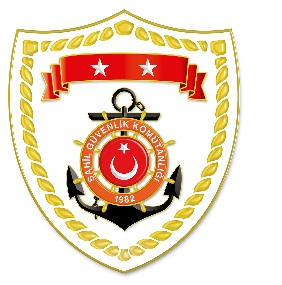 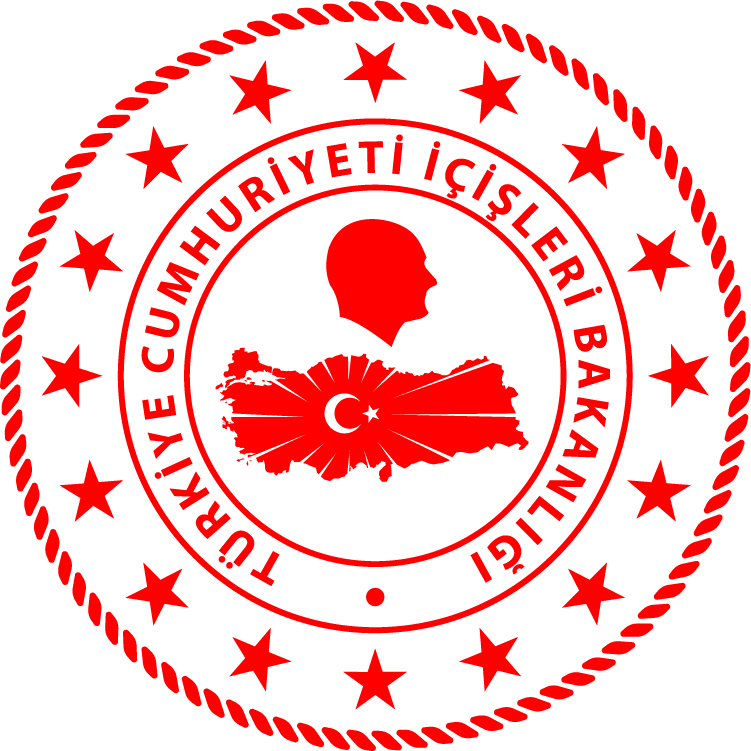 SG Ege Deniz Bölge Komutanlığı *Paylaşılan veriler deniz yoluyla yapılan düzensiz göç esnasında meydana gelen ve arama kurtarma faaliyetleri icra edilen olaylara ait bilgiler içerdiğinden olayların bitiminde değişiklik gösterebilmektedir. Nihai istatistikî verilere, sona eren ay verisi olarak www.sg.gov.tr/duzensiz_goc_istatistikleri.html   linkinden ulaşılabilmektedir.S.NoTARİHMEVKİ VE SAATDÜZENSİZ GÖÇ VASITASIYAKALANAN TOPLAM DÜZENSİZ GÖÇMEN KAÇAKÇISI/ŞÜPHELİKURTARILAN TOPLAM DÜZENSİZ GÖÇMEN SAYISIBEYANLARINA GÖRE KURTARILAN
 DÜZENSİZ GÖÇMEN UYRUKLARI115 Mart 2023BALIKESİR/Ayvalık05.102 Can Salı-2419 Filistin, 4 Kongo, 1 Yemen215 Mart 2023AYDIN/Kuşadası05.40Lastik Bot-5656 Afganistan315 Mart 2023İZMİR/Seferihisar11.10Can Salı-1818 Filistin415 Mart 2023MUĞLA/Dalaman15.00Lastik Bot-3820 Kongo, 6 Mali, 2 Togo, 2 Angola, 2 Nijerya, 1 Gambiya, 1 Senegal, 1 Haiti, 1 Güney Afrika,1 Kamerun, 1 Burkina Faso